CORRIERE MERCANTILE       13 dicembre 2003Al Cep di Prà quattro piante addobbatedai bambini delle scuole e dalle associazioni del quartiereEco alberi di NataleA gennaio, dopo le feste, saranno proprio i bimbi aiutati dagli adulti a “spostarle” nel vicino bosco devastato all’inizio dell’agosto scorso da un pauroso incendioPONENTE"Per fare un albero... ci vuole un bambino". Ha preso spunto dalla celebre canzone del cantautore triestino Sergio Endrigo, la manifestazione che ha visto ieri protagonisti i piccoli abitanti del Cep di Prà.I bambini hanno partecipato al posizionamento di quattro alberelli nel loro quartiere, dopo averli addobbati con decorazioni natalizie: le piante resteranno in bella vista fino al giorno dell'Epifania, poi, dopo il 6 gennaio, saranno sempre i ragazzi, questa volta con l'aiuto dei più grandi, a "ripiantarli" nel bosco devastato dall'incendio del 6 e 7 agosto scorsi. La manifestazione, organizzata dalle tante associazioni che popolano il territorio praese, in particolare il Centro Sociale Zenit, il Consorzio Sociale Agorà, il Consorzio Sportivo Pianacci e il Circolo Arci Ragazzi Prometeo, ha preso il via intorno alle 16 al salone della biblioteca civica Firpo in via della Benedicta: qui gli studenti di scuole materne, elementari e medie, hanno partecipato ad una serie di laboratori per imparare a realizzare gli addobbi con cui ornare gli alberi. Dopo, hanno ricevuto la visita di Babbo Natale, che li ha accompagnati nella piazza principale del quartiere: qui li "attendevano" i quattro alberi che, una volta adornati, sono stati spostati. Uno è in bella mostra presso il centro civico di via Pastore, un altro campeggia all'ingresso del supermercato di via Due Dicembre, il terzo è stato posizionato in via Novella ed invece il quarto è finito alla Chiesa Parrocchiale di via della Benedicta.Terminate le festività natalizie, i bambini potranno imparare come si "ripiantano" gli alberi: in quattro diverse zone, tra quelle che le fiamme estive non hanno certo risparmiato, le piante saranno restituite alla natura, ormai prive di addobbi ma "carichi" di un preciso significato: il desiderio di tutta la comunità, che il verde torni presto quello di un tempo.«E' solo un gesto simbolico - sottolinea l’organizzatore Carlo Besana, presidente del Consorzio Pianacci, da anni uno dei punti di riferimento per l'intera popolazione del Cep - ma l'albero di Natale "adottato" dai bambini, deve diventare un mezzo per collegare idealmente i diversi rioni, che sorgono anche ad una certa distanza fra di loro ma sono parte integrante dello stesso quartiere: la "vita" rinasce, dopo quei giorni da incubo che abbiamo passato nei mesi scorsi quando, volgendo lo sguardo ovunque, non vedevamo altro che cenere e alberi secchi. Non sappiamo ancora in che punti precisi i pini verranno piantati, ma ciò che conta di più è che siano coinvolti tutti quelli che hanno sofferto per il disastro di pochi mesi fa». Tanti bambini in festa hanno rallegrato la vita di un quartiere che negli ultimi anni si sta letteralmente scrollando di dosso ogni cattiva etichetta, residui di un periodo difficile da un punto di vista sociale: «Sono i più piccoli la forza di tutti noi - assicura Marilisa Saba del Centro Sociale Zenit, che ha preparato e seguito ogni istante della giornata - e vederli, come oggi, all'opera con i grandi in qualcosa che sentono loro, è beneaugurante. Abbiamo riscontrato un discreto successo di gente, anche se qualcuno per il freddo ha preferito rimanere a casa: l'importante è che questi quattro splendidi pini, diventino simbolo di rinascita, perché il nostro intento è che la pineta torni al più presto ad essere quella di un tempo. Riacquistare quello che abbiamo perso fa bene agli occhi di tutti noi, che abbiamo la fortuna di vivere in una zona lontana dal traffico caotico della città, a pochi passi dal bosco: ma aiuta soprattutto le persone a ritrovare la sicurezza e la stabilità, andata in fumo con gli ettari di pineta bruciati. Tutto questo avviene poi nel periodo natalizio, ed è forse un motivo in più per rallegrarsi».DAVIDE NICORELLIL’Inferno vissuto nell’agosto scorsoUn inferno di fuoco e fiamme. Ecco quello che accaduto lo scorso 7 agosto sulle alture del ponente genovese. Un incendio di proporzioni colossali che ha tenuto in apprensione gli abitanti del Cep di Prà. Tutto ha inizio il 6, quando per tutto il mattino e pomeriggio i vigili del fuoco con tacito di canadair e volontari cercano di combattere le fiamme che avanzano dalla pineta verso le case di via Due Dicembre. Verso sera tutto sembra passato, ma nella notte i focolai si risvegliano all'improvviso per il vento forte, o forse per opera di piromani. Il mattino dopo, dalle otto in poi, lo scenario che si presenta dal basso, a chi percorre l’Aurelia nel tratto fra Voltri, Palmaro e Prà,  è di quelli da incubo: il quartiere non c'è più, o meglio, c'è ma non si vede. Una cappa grigio scuro avvolge completamente le case e le strade, non si riesce neppure a capire dove sia il fuoco. La risposta è la peggiore: dovunque. Intorno alle dieci, tante case vengono sgomberate, qualcuno si sente male, si muovono in blocco vigili del fuoco, carabinieri, polizia, pubbliche assistenze: in particolare la Croce Azzurra di Ca' Nuova di via Martiri del Turchino impegna tutti i mezzi a disposizione e offre ospitalità agli sfollati .Arrivano in massa, trasportarti con ogni mezzo dalla parte alte del quartiere fino alla sede della Croce. Le ambulanze vanno e vengono in continuazione, unici mezzi che possono superare i posti di blocco della Polizia: nel tardo pomeriggio la situazione ritorna nei ranghi e la gente comincia a tornare a casa, ma l'allarme cesserà solo il giorno dopo. Il vento, comincia a spirare dal mare, “spinge” il fuoco verso nord lontano dalle case, ma su per la collina. Vaste zone di verde spariscono, incenerite in pochi minuti: ora il Cep riparte, rivuole il verde che da sempre è uno dei motivi d'orgoglio per la gente che vi abita. (d.n.)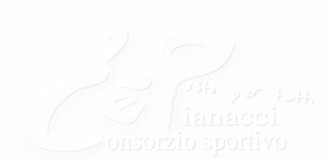 